OBAVEZNO   JE   POPUNJAVANJE   SVIH   NAVEDENIH   RUBRIKA.Pod materijalnom i kaznenom odgovornošću izjavljujem  (naziv prijavitelja, OIB)da prijavljena aktivnost nije kupljena / neće biti kupljena od prodavatelja fizičkih i pravnih osoba s kojima sam a) srodnik po krvi u prvoj ili pobočnoj liniji do četvrtog stupnja, srodnici po tazbini do drugog stupnja, bračni ili izvanbračni drug, bez obzira na to je li brak prestao, posvojitelj i posvojenikb) vlasnički i/ili upravljački povezan neovisno o udjelu vlasničkih, glasačkih ili upravljačkih pravac) te od pravne osobe čiji su osnivači/članovi/osobe ovlaštene za zastupanje srodnici mi po krvi u prvoj ili u pobočnoj liniji do četvrtog stupnja, srodnici po tazbini do drugog stupnja, bračni ili izvanbračni drug, bez obzira na to je li brak prestao, posvojitelj i posvojenikPodnositelj zahtjeva je u sustavu PDV-a:   DA   NEPod krivičnom i materijalnom odgovornošću izjavljujem da su svi navedeni podaci u obrascu istiniti.     DA   NEMjesto i datum:__________________________________ Ispunio i za točnost podataka odgovora (potpis):___________________________________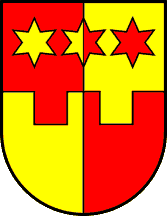 KRAPINSKO-ZAGORSKA ŽUPANIJAUPRAVNI ODJEL ZA GOSPODARSTVO, POLJOPRIVREDU, PROMET I KOMUNALNU INFRASTRUKTURU 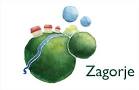 ZAHTJEV ZA POTPORUZA ZAŠTITU VIŠEGODIŠNJIH NASADA OD PADALINA NA PODRUČJU KRAPINSKO-ZAGORSKE ŽUPANIJE1.OPĆI PODACI O PODNOSITELJU ZAHTJEVA IME I PREZIME (nositelja/ odgovorne osobe)NAZIV  OPG-a/PG-a/ OBRTA/TRGOVAČKOG DRUŠTVA/ZADRUGE ADRESA PREBIVALIŠTA/SJEDIŠTA (mjesto, ulica, k.b.)GRAD/OPĆINA (br. pošte, naziv)BROJ TEL/MOB/FAXE-MAILMATIČNI BROJ POLJOPRIVREDNOG GOSPODARSTVAOIBNAZIV BANKE I SJEDIŠTE BROJ ŽIRO RAČUNASTRUČNA SPREMA ODGOVORNE OSOBE/NOSITELJASTATUS ZAPOSLENJA ODGOVORNE OSOBE (isključivo na vlastitom PG/ kod drugog poslodavca/ umirovljenik)DOB PODNOSITELJA ZAHTJEVAEKONOMSKA VELIČINA GOSPODARSTVA2. PODACI O PROIZVODNJI NA POLJOPRIVREDNOM GOSPODARSTVU2. PODACI O PROIZVODNJI NA POLJOPRIVREDNOM GOSPODARSTVU2. PODACI O PROIZVODNJI NA POLJOPRIVREDNOM GOSPODARSTVURed. br.VRSTA PROIZVODNJE KAPACITET PROIZVODNJE1.2.3.2. PODACI O VIŠEGODIŠNJEM NASADU NA KOJI SE POSTAVLJA SUSTAV ZA ZAŠTITU OD TUČE2. PODACI O VIŠEGODIŠNJEM NASADU NA KOJI SE POSTAVLJA SUSTAV ZA ZAŠTITU OD TUČE2. PODACI O VIŠEGODIŠNJEM NASADU NA KOJI SE POSTAVLJA SUSTAV ZA ZAŠTITU OD TUČE2. PODACI O VIŠEGODIŠNJEM NASADU NA KOJI SE POSTAVLJA SUSTAV ZA ZAŠTITU OD TUČE2. PODACI O VIŠEGODIŠNJEM NASADU NA KOJI SE POSTAVLJA SUSTAV ZA ZAŠTITU OD TUČE2. PODACI O VIŠEGODIŠNJEM NASADU NA KOJI SE POSTAVLJA SUSTAV ZA ZAŠTITU OD TUČE2. PODACI O VIŠEGODIŠNJEM NASADU NA KOJI SE POSTAVLJA SUSTAV ZA ZAŠTITU OD TUČERed. br.Površina(ha)Voćna vrstaBroj stabalaVinogradBroj čokotaARKOD ID1.2.3.3.TROŠKOVI ZA KUPNJU MATERIJALA I ELEMENTA ZA POSTAVLJANJE SUSTAVA ZA ZAŠTITU OD TUČE3.TROŠKOVI ZA KUPNJU MATERIJALA I ELEMENTA ZA POSTAVLJANJE SUSTAVA ZA ZAŠTITU OD TUČE3.TROŠKOVI ZA KUPNJU MATERIJALA I ELEMENTA ZA POSTAVLJANJE SUSTAVA ZA ZAŠTITU OD TUČE3.TROŠKOVI ZA KUPNJU MATERIJALA I ELEMENTA ZA POSTAVLJANJE SUSTAVA ZA ZAŠTITU OD TUČE3.TROŠKOVI ZA KUPNJU MATERIJALA I ELEMENTA ZA POSTAVLJANJE SUSTAVA ZA ZAŠTITU OD TUČERED.BROJNAZIV TROŠKOVABROJ PONUDE  PREDRAČUNA I/ILI RAČUNAUKUPAN TROŠAK BEZ PDV-A (u eurima)UKUPAN TROŠAK S PDV-OM (u eurima)1.2.3.4.5.UKUPNO4.  OPIS POLJOPRIVREDNOG GOSPODARSTVA SA OPISOM PLANIRANOG ULAGANJApotrebno je ukratko opisati poljoprivredno gospodarstvo, informacije o korisniku uključujući i obrazovanje te profesionalno iskustvo, opis poljoprivrednog gospodarstva uključujući površinu pod trajnim nasadima ( voće vrste/sorte vinove loze, broj stabala/čokota, starost nasada, uzgojni oblik u voćnjaku/vinogradu itd.), trenutno stanje materijalne imovine (oprema, mehanizacija, građevine itd.), prihod od prodaje voća/grožđa i njihovih prerađevina, detaljan cilj i opis investicije s lokacijom investiranja itd. 6. PODACI O MJESTU ULAGANJA6. PODACI O MJESTU ULAGANJA1.Adresa ulaganja2.Površina koja se štiti postavljanjem sustava za zaštitu od tuče (u m²)